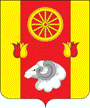 РОССИЙСКАЯ ФЕДЕРАЦИЯ
РОСТОВСКАЯ ОБЛАСТЬ ПЕРВОМАЙСКОЕ СЕЛЬСКОЕ ПОСЕЛЕНИЕМУНИЦИПАЛЬНОЕ ОБРАЗОВАНИЕ		«ПЕРВОМАЙСКОЕ СЕЛЬСКОЕ ПОСЕЛЕНИЕ»АДМИНИСТРАЦИЯ  ПЕРВОМАЙСКОГО СЕЛЬСКОГО ПОСЕЛЕНИЯПОСТАНОВЛЕНИЕ25.01.2024	          № 28                	                  с. Первомайское         В соответствии с Федеральным законом от 30.12.2020 № 518-ФЗ «О внесении изменений в отдельные законодательные акты Российской Федерации», Федеральным законом от 06.10.2003 № 131-ФЗ «Об общих принципах организации местного самоуправления в Российской Федерации», в целях реализации полномочий на принятие решений и проведение на территории Первомайского сельского поселения мероприятий по выявлению правообладателей ранее учтенных объектов недвижимости, в том числе проведение осмотров объектов капитального строительства, а также направление сведений о правообладателях данных объектов недвижимости для внесения в Единый государственный реестр недвижимости, на период проведения мероприятий по выявлению правообладателей ранее учтенных объектов недвижимостиПОСТАНОВЛЯЮ:1.Создать рабочую группу по вопросам проведения мероприятий по выявлению правообладателей ранее учтенных объектов недвижимости в составе, согласно приложению.2.Контроль за исполнением данного постановления оставляю за собой.Глава АдминистрацииПервомайского сельского поселения                                            В.И.Коскин         Приложение   к постановлению    Администрации                                                                                                  Первомайского сельского поселения     от 25.01.2024 № 28  СОСТАВрабочей группы по вопросам проведения мероприятий по выявлению правообладателей ранее учтенных объектов недвижимостиО создании рабочей группы по вопросампроведения мероприятий по выявлению правообладателей ранее учтенных объектов недвижимостиКоскин Вячеслав ИвановичГлава Администрации  Первомайского сельского поселенияСидоренкоСергей Ивановичначальник Ремонтненского отдела Управления Росреестра по Ростовской области (по согласованию)Коржова Анжелика АлександровнаГлавный специалист по жилищному- коммунальному хозяйству ЖКХ Администрации Первомайского  сельского поселенияКурбанова Рукият РуслановнаГлавный специалист по земельным и имущественным отношениям Администрации Первомайского сельского поселения 